Friday 5th October2018SWIMMING GALA TUESDAY 9th OCTOBERDear ParentsYour child has been chosen to take part in Swimming Gala at the Flamingo Pool on Tuesday 9th October.  The Gala will start at 1pm and finish by 3.00pm.  Parents are most welcome to watch from the Reception area of the pool.  However, the pool has requested that photos or video are not used to the Gala.As it is very busy with many other schools, please ensure that all clothes, towels, bags etc are named.Please complete the slip at the foot of this letter confirming that your child may attend.With kind regardsMrs R BurroughPE COORDINATOR**********************************************************************I confirm that my child………………………………………………………………may take part in the Swimming Gala at the Flamingo Pool on Tuesday 9th October at 1pm.Signed……………………………………………………….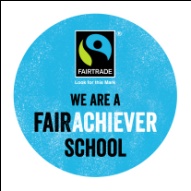 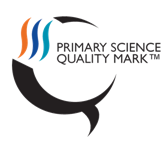 